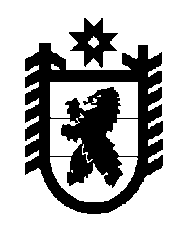 Российская Федерация Республика Карелия    РАСПОРЯЖЕНИЕГЛАВЫ РЕСПУБЛИКИ КАРЕЛИЯУтвердить прилагаемый состав Комиссии при Главе Республики Карелия по вопросам стратегии развития энергетического комплекса Республики Карелия, образованной Указом Главы Республики Карелия          от 4 февраля 2013 года № 4 «О Комиссии при Главе Республики Карелия по вопросам стратегии развития энергетического комплекса Республики Карелия».            Глава Республики  Карелия                                                             А.П. Худилайненг. Петрозаводск4 февраля  2013 года № 24-р Утвержден распоряжениеГлавы Республики Карелия от 4 февраля 2013 года № 24-рСОСТАВКомиссии при Главе Республики Карелияпо вопросам стратегии развития энергетического комплексаРеспублики Карелия _______________Худилайнен А.П.-Глава Республики Карелия, председатель КомиссииГромов О.Ю.-первый заместитель Главы Республики Карелия по экономической политике, заместитель председателя КомиссииКижикина О.А.-главный специалист Государственного комитета Республики Карелия по жилищно-коммунальному хозяйству и энергетике, секретарь КомиссииЧлены Комиссии:Ашкинезер Е.Н.-заместитель генерального директора – директор филиала ОАО «МРСК Северо-Запада» «Карелэнерго» (по согласованию) Белов В.В.-заместитель генерального директора – директор Филиала «Карельский» ОАО «Территориальная генерирующая компания № 1» (по согласованию) Доценко О.М.-генеральный директор ОАО «Карельская энергосбытовая компания» (по согласованию) Ендза М.Ю.-руководитель Управления Федеральной антимонопольной службы по Республике Карелия (по согласованию) Ефименко Ю.Г.-исполняющий обязанности руководителя Беломорского управления Федеральной службы по экологическому, технологическому и атомному надзору (по согласованию) Ефимов А.В.-Министр строительства Республики Карелия Желябин Я.А.-заместитель главного инженера филиала ОАО «РЖД» Октябрьской железной дороги по Петрозаводскому региону (по согласованию) Кондрашкова Г.В.-начальник отдела Государственного комитета Республики Карелия по жилищно-коммунальному хозяйству и энергетике Мудель В.И.-Председатель Государственного комитета Республики Карелия по взаимодействию с органами местного самоуправленияМяки А.Э.-Председатель Государственного комитета Республики Карелия по ценам и тарифам  Некрасов Ю.М.-директор филиала ОАО «ФСК ЕЭС» – Карельское предприятие магистральных электрических сетей (по согласованию) Паромов О.Ю.-директор Филиала ОАО «СО ЕЭС» «Региональное диспетчерское управление энергосистемы Республики Карелия» (по согласованию) Сафронов А.В.-главный управляющий директор ОАО «Петрозаводские коммунальные системы» (по согласованию) Тельнов О.В.-заместитель Главы Республики Карелия – Председатель Государственного комитета Республики Карелия по жилищно-коммунальному хозяйству и энергетике, руководитель рабочей группы по вопросам энергетического комплексаЧикалюк В.Ф.-Министр по природопользованию и экологии Республики Карелия Чмиль В.Я.-заместитель Главы Республики Карелия – Министр экономического развития Республики Карелия Ширшов И.В.-генеральный директор ОАО «Прионежская сетевая компания» (по согласованию) 